 VORLAGE FÜR DIE SCHÄTZUNG DER AUTOMATISCHEN REPARATUR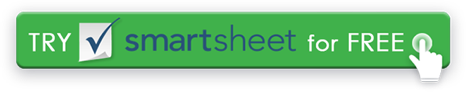 Die oben angegebenen Angaben und der Kostenvoranschlag basieren auf einer Erstprüfung und stellen keine Garantie dafür dar, dass keine weiteren Arbeiten / Teile erforderlich sind. Die Gesamtarbeitsabrechnung richtet sich nach den nach Abschluss der Arbeiten verfügbaren Details. Andere Geschäftsbedingungen, soweit anwendbar. FirmennameFirmennameFirmennameIHR LOGOIHR LOGOIHR LOGOIHR LOGOIHR LOGOIHR LOGOIHR LOGOIHR LOGOIHR LOGOIHR LOGO123 Firmenadresse Laufwerk123 Firmenadresse Laufwerk123 Firmenadresse LaufwerkIHR LOGOIHR LOGOIHR LOGOIHR LOGOIHR LOGOIHR LOGOIHR LOGOIHR LOGOIHR LOGOIHR LOGOVierter Stock, Suite 412Vierter Stock, Suite 412Vierter Stock, Suite 412IHR LOGOIHR LOGOIHR LOGOIHR LOGOIHR LOGOIHR LOGOIHR LOGOIHR LOGOIHR LOGOIHR LOGOUnternehmen Stadt, NY 11101Unternehmen Stadt, NY 11101Unternehmen Stadt, NY 11101IHR LOGOIHR LOGOIHR LOGOIHR LOGOIHR LOGOIHR LOGOIHR LOGOIHR LOGOIHR LOGOIHR LOGO321-654-9870321-654-9870321-654-9870IHR LOGOIHR LOGOIHR LOGOIHR LOGOIHR LOGOIHR LOGOIHR LOGOIHR LOGOIHR LOGOIHR LOGOA U T O R E P A I R E S T I M A T EA U T O R E P A I R E S T I M A T EA U T O R E P A I R E S T I M A T EA U T O R E P A I R E S T I M A T EA U T O R E P A I R E S T I M A T EA U T O R E P A I R E S T I M A T EA U T O R E P A I R E S T I M A T EA U T O R E P A I R E S T I M A T EA U T O R E P A I R E S T I M A T EA U T O R E P A I R E S T I M A T EA U T O R E P A I R E S T I M A T EA U T O R E P A I R E S T I M A T EA U T O R E P A I R E S T I M A T ECLIENT-NAMESCHÄTZZAHLSCHÄTZZAHLKUNDENTELEFONVORBEREITET VONVORBEREITET VONKUNDENADRESSEEST DATUM & UHRZEITVERSPROCHENES DATUMVERSPROCHENES DATUMLIEFERDATUMLIEFERDATUMV I N KILOMETERSTANDMARKE & MODELLMARKE & MODELLLIZENZ # & STAATMOTOR #MOTOR #SCHMIERENÖL WECHSELNÖL WECHSELNTRANSTRANSBATTERIEWOHNUNGSREPARATURWOHNUNGSREPARATURWASCHENWASCHENUNTERSCHIEDESCHEIBENWISCHERSCHEIBENWISCHERPOLNISCHPOLNISCHARBEITSBESCHREIBUNGARBEITSBESCHREIBUNGARBEITSBESCHREIBUNGARBEITSBESCHREIBUNGARBEITSBESCHREIBUNGARBEITSBESCHREIBUNGARBEITSBESCHREIBUNGARBEITSBESCHREIBUNGARBEITSBESCHREIBUNGARBEITSBESCHREIBUNGMENGEMENGEARBEIT INSGESAMTARBEIT INSGESAMTTEILENUMMERNAME DES TEILSNAME DES TEILSNAME DES TEILSNAME DES TEILSNAME DES TEILSMENGEMENGEPREIS PRO EINHEITPREIS PRO EINHEITMENGEMENGETEILE INSGESAMTTEILE INSGESAMTVERSICHERUNGSGESELLSCHAFTZWISCHENSUMMEEINSTELLERSteuersatz eingebenSTEUERSATZ %0.000%Sie sind hiermit berechtigt, die oben genannten Reparaturen durchzuführen, und ich stimme zu, vollständig zu bezahlen.Sie sind hiermit berechtigt, die oben genannten Reparaturen durchzuführen, und ich stimme zu, vollständig zu bezahlen.Sie sind hiermit berechtigt, die oben genannten Reparaturen durchzuführen, und ich stimme zu, vollständig zu bezahlen.STEUER INSGESAMTAUTORISIERENDE PARTEIUNTERSCHRIFTGeben Sie andere Kosten einANDEREAUTORISIERUNGSDATUMSummeVERZICHTSERKLÄRUNGAlle Artikel, Vorlagen oder Informationen, die von Smartsheet auf der Website bereitgestellt werden, dienen nur als Referenz. Obwohl wir uns bemühen, die Informationen auf dem neuesten Stand und korrekt zu halten, geben wir keine Zusicherungen oder Gewährleistungen jeglicher Art, weder ausdrücklich noch stillschweigend, über die Vollständigkeit, Genauigkeit, Zuverlässigkeit, Eignung oder Verfügbarkeit in Bezug auf die Website oder die auf der Website enthaltenen Informationen, Artikel, Vorlagen oder zugehörigen Grafiken. Jegliches Vertrauen, das Sie auf solche Informationen setzen, erfolgt daher ausschließlich auf Ihr eigenes Risiko.